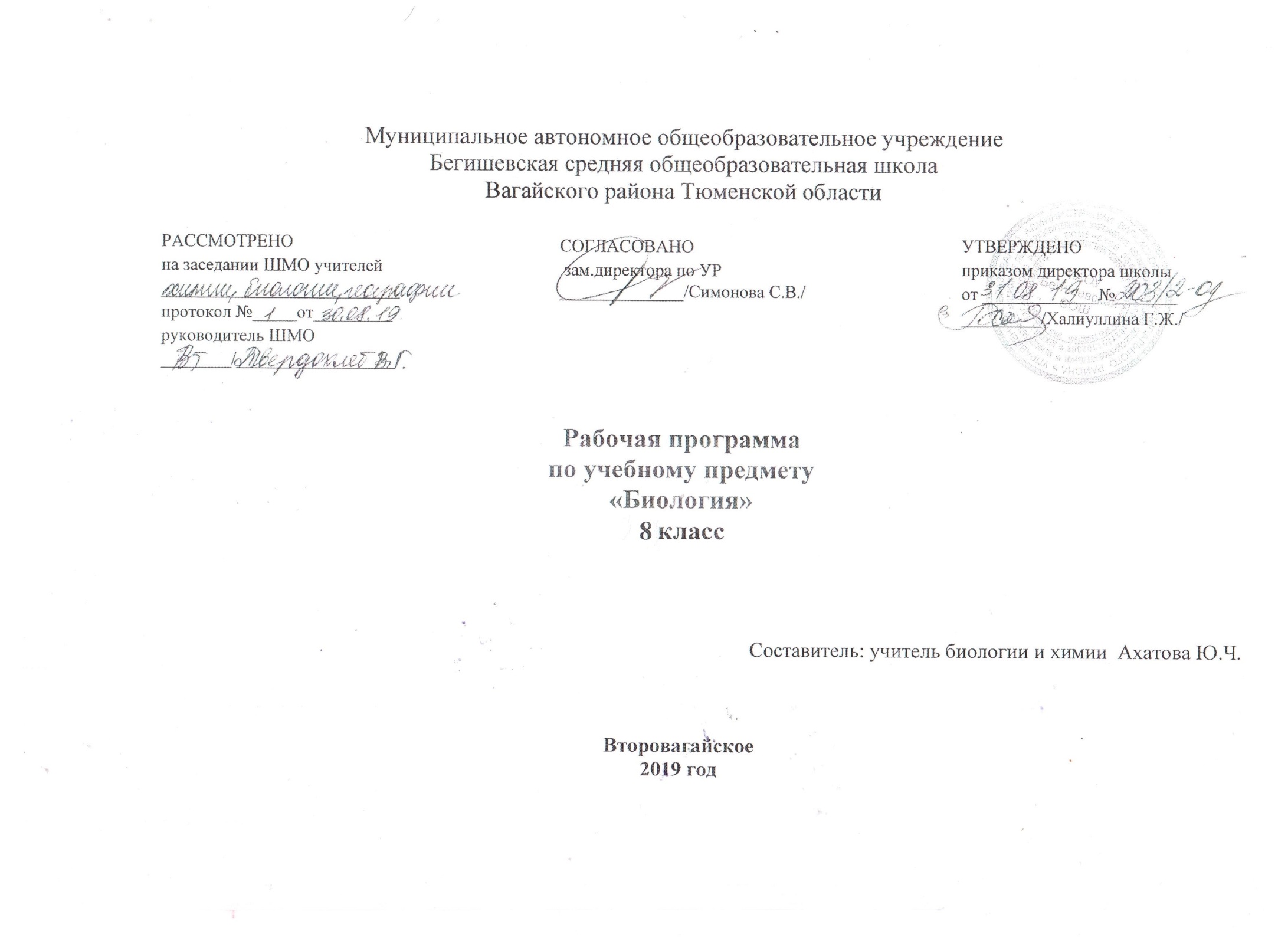 Планируемые результаты освоения  учебного  курса Предметные результаты обученияУчащиеся должны знать:—методы наук, изучающих человека;—основные этапы развития наук, изучающих человека.—место человека в систематике;—основные этапы эволюции человека;—человеческие расы.—объяснять место и роль человека в природе;—определять черты сходства и различия человека и животных;—доказывать несостоятельность расистских взглядов о преимуществах одних рас перед другими.—общее строение организма человека;—строение тканей организма человека;—рефлекторную регуляцию органов и систем организма человека.—строение скелета и мышц, их функции.—компоненты внутренней среды организма человека;—защитные барьеры организма;—правила переливания крови;—органы кровеносной и лимфатической систем, их роль в организме;—о заболеваниях сердца и сосудов и их профилактике.—строение и функции органов дыхания;—механизмы вдоха и выдоха;—нервную и гуморальную регуляцию дыхания.—строение и функции пищеварительной системы;—пищевые продукты и питательные вещества, их роль в обмене веществ;—правила предупреждения желудочно -кишечных инфекций и гельминтозов.—обмен веществ и энергии — основное свойство всех живых существ;—роль ферментов в обмене веществ;—классификацию витаминов;—нормы и режим питания.—наружные покровы тела человека;—строение и функция кожи;—органы мочевыделительной системы, их строение и функции;—заболевания органов выделительной системы и способы их предупреждения.—строение нервной системы;—соматический и вегетативный отделы нервной системы.—анализаторы и органы чувств, их значение.—вклад отечественных учёных в разработку учения о высшей нервной деятельности;—особенности высшей нервной деятельности человека.—железы внешней, внутренней и смешанной секреции;—взаимодействие нервной и гуморальной регуляции.—жизненные циклы организмов;—мужскую и женскую половые системы;—наследственные и врождённые заболевания и заболевания, передающиеся половым путём, а также меры их профилактики.Учащиеся должны уметь:—выделять специфические особенности человека как биосоциального существа.—выделять существенные признаки организма человека,особенности его биологической природы;—наблюдать и описывать клетки и ткани на готовых микропрепаратах;—выделять существенные признаки процессов рефлекторной регуляции жизнедеятельности организма человека.—объяснять особенности строения скелета человека;—распознавать на наглядных пособиях кости скелета конечностей и их поясов;—оказывать первую помощь при ушибах, переломах костей и вывихах суставов.—выявлять взаимосвязь между особенностями строенияклеток крови и их функциями;—проводить наблюдение и описание клеток крови на готовых микропрепаратах.—объяснять строение и роль кровеносной и лимфатической систем;—выделять особенности строения сосудистой системы и движения крови по сосудам;—измерять пульс и кровяное давление.—выделять существенные признаки процессов дыхания и газообмена;—оказывать первую помощь при отравлении угарным газом, спасении утопающего, простудных заболеваниях.—выделять существенные признаки процессов питания и пищеварения;—приводить доказательства соблюдения мер профилактики нарушений работы пищеварительной  системы.—выделять существенные признаки обмена веществ и превращений энергии в организме человека;—объяснять роль витаминов в организме человека;—приводить доказательства (аргументация) необходимости соблюдения мер профилактики нарушений развития авитаминозов.—выделять существенные признаки покровов тела, терморегуляции;—оказывать первую помощь при тепловом и солнечном ударе, ожогах, обморожениях, травмах кожного покрова.—объяснять значение нервной системы в регуляции процессов жизнедеятельности;—объяснять влияние отделов нервной системы на деятельность органов.—выделять существенные признаки строения и функционирования органов чувств.—выделять существенные особенности поведения и психики человека;—объяснять роль обучения и воспитания в развитииповедения и психики человека;—характеризовать особенности высшей нервной деятельности человека и роль речи в развитии человека.—выделять существенные признаки строения и функционирования органов эндокринной системы;—устанавливать единство нервной и гуморальной регуляции.—выделять существенные признаки органов размножения человека;—объяснять вредное влияние никотина, алкоголя и наркотиков на развитие плода;—приводить доказательства (аргументировать) необходимости соблюдения мер профилактики инфекций, передающихся половым путём, ВИЧ-инфекции, медико-генетического консультирования для предупреждения наследственных заболеваний человека.Метапредметные результаты обученияУчащиеся должны уметь:—работать с учебником и дополнительной литературой—составлять сообщения на основе обобщения материалаучебника и дополнительной литературы;—устанавливать причинно - следственные связи при анализе основных этапов эволюции и происхождения человеческих рас.—сравнивать клетки, ткани организма человека и делатьвыводы на основе сравнения;—проводить биологические исследования и делать выводы на основе полученных результатов.—устанавливать причинно - следственные связи на примере зависимости гибкости тела человека от строения его позвоночника.—проводить сравнение клеток организма человека и делать выводы на основе сравнения;—выявлять взаимосвязи между особенностями строения клеток крови и их функциями.—находить в учебной и научно-популярной литературе информацию о заболеваниях сердечнососудистой системы, оформлять её в виде рефератов, докладов.—находить в учебной и научно-популярной литературе информацию об инфекционных заболеваниях, оформлять её в виде рефератов, докладов.—проводить биологические исследования и делать выводы на основе полученных результатов.---классифицировать витамины.—проводить биологические исследования и делать выводы на основе полученных результатов.—проводить биологические исследования и делать выводы на основе полученных результатов.—устанавливать причинно-следственные связи между строением анализатора и выполняемой им функцией;—проводить биологические исследования и делать выводы на основе полученных результатов.—классифицировать типы и виды памяти.—классифицировать железы в организме человека;—устанавливать взаимосвязи при обсуждении взаимодействия нервной и гуморальной регуляции.—приводить доказательства (аргументировать) взаимосвязи человека и окружающей среды, зависимости здоровья человека от состояния окружающей среды, необходимости защиты среды обитания человека.Личностные результаты обучения—Воспитание у учащихся чувства гордости за российскую биологическую науку;—соблюдать правила поведения в природе;—понимание основных факторов, определяющих взаимоотношения человека и природы;—умение учащимися реализовывать теоретические познания на практике;—понимание учащимися ценности здорового и безопасного образа жизни;—признание учащихся ценности жизни во всех её проявлениях и необходимости ответственного, бережного отношения к окружающей среде;—осознание значения семьи в жизни человека и общества;—готовность и способность учащихся принимать ценности семейной жизни;—уважительное и заботливое отношение к членам своей семьи;—понимание значения обучения для повседневной жизни и осознанного выбора профессии;—проведение учащимися работы над ошибками для внесения корректив в усваиваемые знания;—признание права каждого на собственное мнение;—эмоционально-положительное отношение к сверстникам;—готовность учащихся к самостоятельным поступкам и действиям на благо природы;—умение отстаивать свою точку зрения;—критичное отношение к своим поступкам, осознание ответственности за их последствия;—умение слушать и слышать другое мнение, вести дискуссию, оперировать фактами как для доказательства, таки для опровержения существующего мнения.Содержание учебного предмета(68 ч, 2 ч в неделю)Введение (2 ч)Науки, изучающие организм человека: анатомия, физиология, психология и гигиена. Их становление и методы исследования.I. Происхождение человека (3 ч)Место человека в систематике. Доказательства животного происхождения человека. Основные этапы эволюции человека. Влияние биологических и социальных факторов на неё. Человеческие расы. Человек как вид.Демонстрация модели «Происхождение человека», моделей остатков древней культуры человека.II. Строение и функции организма (57 ч)2.1 Общий обзор организма (1 ч)Уровни организации. Структура тела. Органы и системы органов.2.2 Клеточное строение организма. Ткани (3 ч)Внешняя и внутренняя среда организма. Строение и функция клетки. Роль ядра в передаче наследственных свойств организма. Органоиды клетки. Деление. Жизненные процессы клетки: обмен веществ, биосинтез и биологическое окисление. Их значение. Роль ферментов в обмене веществ. Рост и развитие клетки. Состояния физиологического покоя и возбуждения.Ткани. Образование тканей. Эпителиальные, соединительные, мышечные, нервная ткани. Строение и функция нейрона. Синапс.Демонстрация разложения пероксида водорода ферментом каталазой.2.3 Рефлекторная регуляция органов и систем организма (1 ч)Центральная и периферическая части нервной системы. Спинной и головной мозг. Нервы и нервные узлы. Рефлекс и рефлекторная дуга. Нейронные цепи. Процессы возбуждения и торможения, их значение. Чувствительные, вставочные и исполнительные нейроны. Прямые и обратные связи. Роль рецепторов в восприятии раздражений.Самонаблюдение мигательного рефлекса и условия его проявления и торможения. Коленный рефлекс и др.2.4 Опорно-двигательная система (7 ч)Скелет и мышцы, их функции. Химический состав костей, их макро- и микростроение, типы костей. Скелет человека, его приспособление к прямохождению, трудовой деятельности. Изменения, связанные с развитием мозга и речи. Типы соединений костей: неподвижные, полуподвижные, подвижные (суставы).Строение мышц и сухожилий. Обзор мышц человеческого тела. Мышцы антагонисты и синергисты. Работа скелетных мышц и их регуляция. Понятие о двигательной единице. Изменение мышцы при тренировке, последствия гиподинамии. Энергетика мышечного сокращения. Динамическая и статическая работа.Причины нарушения осанки и развития плоскостопия. Их выявление, предупреждение и исправление.Первая помощь при ушибах, переломах костей и вывихах суставов.Демонстрации скелета и муляжей торса человека, черепа, костей конечностей, позвонков, распилов костей, приемов первой помощи при травмах.Самонаблюдения работы основных мышц, роль плечевого пояса в движениях руки.2.5 Внутренняя среда организма (3 ч)Компоненты внутренней среды: кровь, тканевая жидкость, лимфа. Их взаимодействие. Гомеостаз. Состав крови: плазма и форменные элементы (тромбоциты, эритроциты, лейкоциты). Их функции. Свёртывание крови. Роль кальция и витамина К в свертывании крови. Анализ крови. Малокровие. Кроветворение.Борьба организма с инфекцией. Иммунитет. Защитные барьеры организма. Л. Пастер и И. И. Мечников. Антигены и антитела. Специфический и неспецифический иммунитет. Иммунитет клеточный и гуморальный. Иммунная система. Роль лимфоцитов в иммунной защите. Фагоцитоз. Воспаление. Инфекционные и паразитарные болезни. Ворота инфекции. Возбудители и переносчики болезни. Бацилло- и вирусоносители. Течение инфекционных болезней. Профилактика. Иммунология на службе здоровья: вакцины и лечебные сыворотки. Естественный и искусственный иммунитет. Активный и пассивный иммунитет. Тканевая совместимость. Переливание крови. Группы крови. Резус-фактор. Пересадка органов и тканей.2.6 Кровеносная и лимфатическая системы организма (7 ч)Органы кровеносной и лимфатической систем, их роль в организме. Строение кровеносных и лимфатических сосудов. Круги кровообращения. Строение и работа сердца. Автоматизм сердца. Движение крови по сосудам. Регуляция кровоснабжения органов. Артериальное давление крови, пульс. Гигиена сердечнососудистой системы. Доврачебная помощь при заболевании сердца и сосудов. Первая помощь при кровотечениях.Демонстрации моделей сердца и торса человека, приёмов измерения артериального давления по методу Короткова, приёмов остановки кровотечений.2.7 Дыхательная система (4 ч)Значение дыхания. Строение и функции органов дыхания. Голосообразование. Инфекционные и органические заболевания дыхательных путей, миндалин и околоносовых пазух, профилактика, доврачебная помощь. Газообмен в лёгких и тканях. Механизмы вдоха и выдоха. Нервная и гуморальная регуляция дыхания. Охрана воздушной среды. Функциональные возможности дыхательной системы как показатель здоровья: жизненная ёмкость лёгких.Выявление и предупреждение болезней органов дыхания. Флюорография. Туберкулёз и рак лёгких. Первая помощь утопающему, при удушении и заваливании землёй, электротравме. Клиническая и биологическая смерть. Искусственное дыхание и непрямой массаж сердца. Реанимация. Влияние курения и других вредных привычек на организм.Демонстрациимодели гортани; модели, поясняющей механизм вдоха и выдоха; приёмов определения проходимости носовых ходов у маленьких детей; роли резонаторов, усиливающих звук; опыта по обнаружению углекислого газа в выдыхаемом воздухе; измерения жизненной ёмкости лёгких; приёмов искусственного дыхания. 2.8 Пищеварительная система (7 ч)Пищевые продукты и питательные вещества, их роль в обмене веществ. Значение пищеварения. Строение и функции пищеварительной системы: пищеварительный канал, пищеварительные железы. Пищеварение в различных отделах пищеварительного тракта. Регуляция деятельности пищеварительной системы. Заболевания органов пищеварения, их профилактика. Гигиена органов пищеварения. Предупреждение желудочно-кишечных инфекций и гельминтозов. Доврачебная помощь при пищевых отравлениях.Демонстрация торса человека.Самонаблюдения: определение положения слюнных желёз; движение гортани при глотании.2.9 Обмен веществ и энергии (3 ч)Обмен веществ и энергии – основное свойство всех живых существ. Пластический и энергетический обмен. Обмен белков, жиров, углеводов, воды и минеральных солей. Заменимые и незаменимые аминокислоты, микро- и макроэлементы. Роль ферментов в обмене веществ. Витамины. Энерготраты человека и пищевой рацион. Нормы и режим питания. Основной и общий обмен. Энергетическая ценность пищи.3.0 Покровные органы. Теплорегуляция (4 ч)Наружные покровы тела человека. Строение и функция кожи. Ногти и волосы. Роль кожи в обменных процессах, рецепторы кожи, участие в терморегуляции. Уход за кожей, ногтями и волосами в зависимости от типа кожи. Гигиена одежды и обуви.Причины кожных заболеваний. Грибковые и паразитарные болезни, их профилактика и лечение у дерматолога. Травмы: ожоги, обморожения. Терморегуляция организма. Закаливание. Доврачебная помощь при общем охлаждении организма. Первая помощь при тепловом и солнечном ударе.Демонстрация рельефной таблицы «Строение кожи».Самонаблюдения:рассмотрение под лупой тыльной и ладонной поверхности кисти; определение типа кожи с помощью бумажной салфетки; определение совместимости шампуня с особенностями местной воды. 3.1 Выделительная система (1 ч)Значение органов выделения в поддержании гомеостаза внутренней среды организма. Органы мочевыделительной системы, их строение и функция. Строение и работа почек. Нефроны. Первичная и конечная моча. Заболевания органов выделительной системы и их предупреждение.Демонстрация модели почки, рельефной таблицы «Органы выделения».3.2 Нервная система человека (5 ч)Значение нервной системы. Мозг и психика. Строение нервной системы: спинной и головной мозг – центральная нервная система; нервы и нервные узлы – периферическая. Строение и функции спинного мозга. Строение головного мозга. Функции продолговатого, среднего мозга, моста и мозжечка. Передний мозг. Функции промежуточного мозга и коры больших полушарий. Старая и новая кора больших полушарий головного мозга. Аналитико-синтетическая и замыкательная функции коры больших полушарий головного мозга. Доли больших полушарий и сенсорные зоны коры.Соматический и автономный отделы нервной системы. Симпатический и парасимпатический подотделы автономной нервной системы. Их взаимодействие.Демонстрация модели головного мозга человека.3.3 Анализаторы (4 ч)Анализаторы и органы чувств. Значение анализаторов. Достоверность получаемой информации. Иллюзии и их коррекция. Зрительный анализатор. Положение и строение глаз. Ход лучей через прозрачную среду глаза. Строение и функции сетчатки. Корковая часть зрительного анализатора. Бинокулярное зрение. Гигиена зрения. Предупреждение глазных болезней, травм глаза. Предупреждение близорукости и дальнозоркости. Коррекция зрения. Слуховой анализатор. Значение слуха. Строение и функции наружного, среднего и внутреннего уха. Рецепторы слуха. Корковая часть слухового анализатора. Гигиена органов слуха. Причины тугоухости и глухоты, их предупреждение.Органы равновесия, кожно-мышечной чувствительности, обоняния и вкуса. Их анализаторы. Взаимодействие анализаторов.Демонстрациимоделей глаза и уха; опытов, выявляющих функции радужной оболочки, хрусталика, палочек и колбочек; обнаружение слепого пятна; определение остроты слуха; зрительные, слуховые, тактильные иллюзии. 3.4 Высшая нервная деятельность. Поведение. Психика (5 ч)Вклад отечественных учёных в разработку учения о высшей нервной деятельности. И. М. Сеченов и И. П. Павлов. Открытие центрального торможения. Безусловные и условные рефлексы. Безусловное и условное торможение. Закон взаимной индукции возбуждения-торможения. Учение А. А. Ухтомского о доминанте.Врождённые программы поведения: безусловные рефлексы, инстинкты, запечатление. Приобретённые программы поведения: условные рефлексы, рассудочная деятельность, динамический стереотип.Биологические ритмы. Сон и бодрствование. Стадии сна. Сновидения. Особенности высшей нервной деятельности человека: речь и сознание, трудовая деятельность. Потребности людей и животных. Речь как средство общения и как средство организации своего поведения. Внешняя и внутренняя речь. Роль речи в развитии кисших психических функций. Осознанные действия и интуиция.Познавательные процессы: ощущение, восприятие, представления, память, воображение, мышление.Волевые действия, побудительная и тормозная функции воли. Внушаемость и негативизм. Эмоции: эмоциональные реакции, эмоциональные состояния и эмоциональные отношения (чувства). Внимание. Физиологические основы внимания, виды внимания, его основные свойства. Причины рассеянности. Воспитание внимания, памяти, воли. Развитие наблюдательности и мышления.Демонстрации         безусловных и условных рефлексов человека по методу речевого подкрепления; двойственных изображений, иллюзий установки; выполнение тестов на наблюдательность и внимание, логическую и механическую память, консерватизм мышления и пр. 3.5 Железы внутренней секреции (эндокринная система) (2 ч)Железы внешней, внутренней и смешанной секреции. Свойства гормонов. Взаимодействие нервной и гуморальной регуляции. Промежуточный мозг и органы эндокринной системы. Гормоны гипофиза и щитовидной железы, их влияние на рост и развитие, обмен веществ. Гормоны половых желёз, надпочечников и поджелудочной железы. Причины сахарного диабета.Демонстрациимодели черепа с откидной крышкой для показа местоположения гипофиза; модели гортани с щитовидной железой; почек с надпочечниками. III. Индивидуальное развитие организма (5 ч)Жизненные циклы организмов. Бесполое и половое размножение. Преимущества полового размножения. Мужская и женская половые системы. Сперматозоиды и яйцеклетки. Роль половых хромосом в определении пола будущего ребенка. Менструации и поллюции. Образование и развитие зародыша: овуляция, оплодотворение яйцеклетки, укрепление зародыша в матке. Развитие зародыша и плода. Беременность и роды. Биогенетический закон Геккеля–Мюллера и причины отступления от него. Влияние наркогенных веществ (табака, алкоголя, наркотиков) на развитие и здоровье человека.Наследственные и врожденные заболевания и заболевания, передающиеся половым путем: СПИД, сифилис и др. Их профилактика.Развитие ребёнка после рождения. Новорождённый и грудной ребёнок, уход за ним. Половое созревание. Биологическая и социальная зрелость. Вред ранних половых контактов и абортов.Индивид и личность. Темперамент и характер. Самопознание, общественный образ жизни, межличностные отношения. Стадии вхождения личности в группу. Интересы, склонности, способности. Выбор жизненного пути.Демонстрации тестов, определяющих типы темпераментовТематическое планирование с указанием количества часов, отводимых на освоение каждой темы.№ урокаНаименование разделов и тема урокакол-во часов№ урокаНаименование разделов и тема урокакол-во часовВведение.21Анатомия, физиология, психология, гигиена и экология человека.12Становление наук о человеке.1Раздел 1 .Происхождение человека.33 Систематическое положение человека14 Историческое прошлое людей15 Расы человека1Раздел 2.Строение и функции организма57Тема 2.1 Общий обзор организма16Общий обзор организма1Тема 2.2 Клеточное строение организма. Ткани.37Строение и жизнедеятельность клетки18Покровные и соединительные ткани19Мышечная и нервная ткани1Тема 2.3 Рефлекторная регуляция органов и систем организма110Рефлекторная регуляция.1Тема 2.4 Опорно-двигательная система711Строение костей. Соединение костей.112Скелет человека.113Строение мышц.114Работа скелетных мышц и их регуляция.115 Осанка. Предупреждение плоскостопия.116Первая помощь при ушибах, переломах костей и вывихах суставов.117 Обобщающий урок по теме «Опорно-двигательная система»1Тема 2.5.Внутренняя среда организма318Компоненты внутренней среды.19Кровь.20Борьба организма и инфекцией. Иммунитет.1Тема 2.6 Кровеносная и лимфатическая системы организма721Транспортные системы организма122Круги кровообращения.123Строение и работа сердца124Движение крови по сосудам. Регуляция кровообращения125Гигиена-сердечно-сосудистых заболеваний. Первая помощь при заболеваниях сердца и сосудов126 Первая помощь при кровотечениях127Обобщающий урок по темам «Внутренняя среда организма» и  «Кровеносная и лимфатическая системы» Контрольная работа №11Тема 2.7 Дыхательная система.428Строение дыхательной системы. Заболевания органов дыхания.129Значение и механизм дыхания.130 Регуляция дыхания.131Функциональные возможности дыхательной системы как показатель здоровья. Болезни и травмы органов дыхания.1Тема 2.8 Пищеварительная система.732Питание и пищеварение.133Органы пищеварения. Пищеварение в ротовой полости. 134 Пищеварение в желудке и двенадцатиперстной кишке.135Функции тонкого и толстого кишечника. Всасывание.136Регуляция пищеварения.137Гигиена органов пищеварения. Предупреждение желудочно-кишечных инфекций.138Обобщающий урок по темам «Дыхание», «Пищеварение».1Тема 2.9 Выделительная система139Выделение.1Тема 3.0 Обмен веществ и энергии.340Обмен веществ и энергии – основное свойство жизни.141Витамины.142Энерготраты человека и пищевой рацион 1Тема 3.1 Покровные органы.теплорегуляция.443Кожа – наружный покровный орган.144Терморегуляция. Закаливание.145 Уход за кожей. Гигиена одежды и обуви. Болезни кожи.146Обобщающий урок  по темам «Обмен веществ и энергии», «Выделение», «Кожа»Контрольная работа №21Тема 3.2 Нервная система.547Значение и строение нервной системы.148Спинной мозг.149Строение головного мозга. Продолговатый и средний мозг, мост и мозжечок150Передний мозг.151Соматический и автономный отделы нервной системы.1Тема 3.3. Анализаторы.452 Анализаторы153 Зрительный анализатор. Предупреждение глазных болезней. 154Слуховой анализатор.155 Органы равновесия, кожно-мышечной чувствительности, обоняния и вкуса.1Тема 3.4 Высшая нервная деятельность. Поведение. Психика.556Вклад отечественных ученых в разработку учения о высшей нервной деятельности.157Врожденные и приобретенные программы поведения.158Сон и сновидение.159Речь и сознание. Познавательные процессы.160Воля, эмоции, внимание.1Тема 3.5 Железы внутренней секреции.261Роль эндокринной регуляции.162Функции желез.1Раздел 3 Индивидуальное развитие организма.563Жизненные циклы. Размножение.164Развитие зародыша и плода.165 Наследственные и врожденные заболевания.166 Развитие ребенка после рождения.167 Интересы и склонности, способности.168Обобщающий урок по курсу биологии 8 класс.1Итого 68